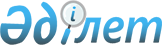 Об утверждении Положения о государственном учреждении "Аппарат акима Майского района"Постановление акимата Майского района Павлодарской области от 28 февраля 2022 года № 34/2.
      1. В редакции от: 03.11.2023
      В соответствии с пунктом 2 статьи 31 Закона Республики Казахстан "О местном государственном управлении и самоуправлении в Республике Казахстан", подпунктом 8) статьи 18, статьей 124 Закона Республики Казахстан "О государственном имуществе", постановлением Правительства Республики Казахстан от 1 сентября 2021 года № 590 "О некоторых вопросах организации деятельности государственных органов и их структурных подразделений", акимат Майского района ПОСТАНОВЛЯЕТ:
      1. Утвердить прилагаемое Положение о государственном учреждении "Аппарат акима Майского района".
      2. Государственному учреждению "Аппарат акима Майского района" в установленном законодательством порядке обеспечить:
      направление настоящего постановления в Республиканское государственное предприятие на праве хозяйственного ведения "Институт законодательства и правовой информации Республики Казахстан" для официального опубликования и включения в Эталонный контрольный банк нормативных правовых актов Республики Казахстан;
      размещение настоящего постановления на интернет - ресурсе акимата Майского района;
      принятие иных необходимых мер вытекающих из настоящего постановления.
      3. Контроль за исполнением настоящего постановления возложить на руководителя аппарата акима Майского района.
      4. Настоящее постановление вводится в действие со дня его первого официального опубликования. Положение о государственном учреждении "Аппарат акима Майского района"
Глава 1. Общие положения
      1. Государственное учреждение "Аппарат акима Майского района" (далее - ГУ "Аппарат акима Майского района" является государственным органом Республики Казахстан, осуществляющим руководство в сфере информационно-аналитического, организационно-правового, кадрового и материально-технического обеспечения деятельности акима Майского района.
      2. ГУ "Аппарат акима Майского района" не имеет ведомств.
      3. ГУ "Аппарат акима Майского района" осуществляет свою деятельность в соответствии с Конституцией и законами Республики Казахстан, актами Президента и Правительства Республики Казахстан, иными нормативными правовыми актами, а также настоящим Положением.
      4. ГУ "Аппарат акима Майского района" является юридическим лицом в организационно-правовой форме государственного учреждения, имеет печать с изображением Государственного Герба Республики Казахстан и штампы со своим наименованием на казахском и русском языках, бланки установленного образца, счета в органах казначейства в соответствии с законодательством Республики Казахстан.
      5. ГУ "Аппарат акима Майского района" вступает в гражданско-правовые отношения от собственного имени.
      6. ГУ "Аппарат акима Майского района" имеет право выступать стороной гражданско-правовых отношений от имени государства, если оно уполномочено на это в соответствии с законодательством Республики Казахстан. 
      7. ГУ "Аппарат акима Майского района" по вопросам своей компетенции в установленном законодательством порядке принимает решения, оформляемые приказами руководителя ГУ "Аппарат акима Майского района" и другими актами, предусмотренными законодательством Республики Казахстан.
      8. Структура и лимит штатной численности ГУ "Аппарат акима Майского района" утверждаются в соответствии с законодательством Республики Казахстан.
      9. Местонахождение юридического лица: Республика Казахстан, Павлодарская область, Майский район, 140800, село Коктобе, улица Аблайхана, 34.
      10. Режим работы ГУ "Аппарат акима Майского района": понедельник-пятница с 9-00 до 18-30 часов, обеденный перерыв с 13-00 до 14-30 часов, выходные дни: суббота-воскресенье.
      11. Полное наименование юридического лица: на государственном языке: "Май ауданы әкімінің аппараты" мемлекеттік мекемесі; на русском языке государственное учреждение "Аппарат акима Майского района".
      12. Учредителем ГУ "Аппарат акима Майского района" является государство в лице акимата Майского района.
      13. Настоящее Положение является учредительным документом ГУ "Аппарат акима Майского района".
      14. Финансирование деятельности ГУ "Аппарат акима Майского района" осуществляется местного бюджета в соответствии с законодательством Республики Казахстан.
      15. ГУ "Аппарат акима Майского района" запрещается вступать в договорные отношения с субъектами предпринимательства на предмет выполнения обязанностей, являющихся функциями ГУ "Аппарат акима Майского района".
      Если ГУ "Аппарат акима Майского района" законодательными актами предоставлено право осуществлять приносящую доходы деятельность, то полученные доходы направляются в доход государственный бюджет, если иное не установлено законодательством Республики Казахстан. Глава 2. Цель, предмет деятельности, задачи и полномочия ГУ "Аппарат акима Майского района"
      16. Целью ГУ "Аппарат акима Майского района" является реализация на районном уровне мероприятий информационно-аналитического, организационно - правового и материально - технического обеспечения деятельности Майского района. 
      17. Предметом деятельности ГУ "Аппарат акима Майского района" является осуществление мероприятий по обеспечению деятельности акима района по проведению государственной политики на территории района.
      18. Задачи:
      1) обеспечение деятельности акима района по проведению государственной политики на вверенной ему территории;
      2) содействие в реализации конституционных принципов общественного согласия, политической стабильности, экономического развития, казахстанского патриотизма, в решении наиболее важных вопросов региона демократическими методами;
      3) участие в выработке планов социально-экономического развития района, совершенствовании механизма и тактики осуществления социально-экономических реформ в соответствии со стратегией развития Республики Казахстан;
      4) взаимодействие с центральными и местными государственными органами, организациями и гражданами;
      5) координация деятельности местных исполнительных органов района.
      19. Полномочия:
      1) права:
      1) координировать деятельность исполнительных органов акимата Майского района;
      2) в установленном законодательством порядке, запрашивать и получать необходимую информацию, документы и иные материалы от государственных органов, органов местного самоуправления и иных организаций;
      3) в пределах своих полномочий заключать договора, соглашения;
      4) представление интересов акима и акимата района;
      5) осуществлять иные права в соответствии с законодательством Республики Казахстан.
      2) обязанности:
      1) соблюдение норм действующего законодательства Республики Казахстан;
      2) исполнять качественно и в срок акты и поручения Президента, Правительства Республики Казахстан и иных центральных исполнительных органов, акимов и акиматов области, района;
      3) качественно оказывать населению государственные услуги;
      4) вести бухгалтерский учет и финансовую отчетность государственного учреждения в соответствии с действующим законодательством;
      5) обеспечивать сохранность закрепленного за ним коммунального имущества в соответствии с нормативными правовыми актами;
      6) обеспечить гарантированные условия труда и меры социальной защиты работников учреждения;
      7) осуществлять иные обязанности в соответствии с законодательством Республики Казахстан.
      20. Функции: 
      1) обеспечивает соблюдение регламентов акимата и аппарата акима района;
      2) проводит анализ работы исполнительных органов, финансируемых из местного бюджета, предоставляет информацию акиму, акимату района и в вышестоящие органы по запрашиваемым ими вопросам;
      3) обеспечивает освещение деятельности акима, акимата, аппарата акима района в средствах массовой информации;
      4) ведет регистрацию актов акимата и акима района, организует делопроизводство в государственном учреждении;
      5) обеспечивает оформление, выпуск и хранение подлинников нормативных правовых актов, издаваемых акиматом и акимом района;
      6) участвует в разработке проектов правовых и нормативных правовых актов акима и акимата района; 
      7) осуществляет юридическую экспертизу правовых и нормативных правовых актов акимата и акима района и проводить мониторинг нормативных правовых актов акима, акимата района;
      8) осуществляет регистрацию и рассылку актов акима, акимата, руководителя аппарата акима района;
      9) планирует работу аппарата акима района, проведение заседаний акимата, совещаний, семинаров и других мероприятий, организует их подготовку и проведение;
      10) планирует и организует подготовку и проведение заседаний акимата района, совещаний акима района и его заместителей, и иных мероприятий;
      11) осуществялет оформление и рассылку материалов заседаний акимата района, совещаний акима района и его заместителей, и иных мероприятий, протоколов совещаний;
      12) осуществляет организационную и информационную связь между государственными органами района и аппаратом акима района;
      13) осуществляет контроль за исполнением актов и поручений Президента, Правительства и центральных органов Республики Казахстан, а также акима и акимата области, района исполнительными органами, финансируемыми из местного бюджета;
      14) организует своевременное рассмотрение акимом и членами акимата входящих документов, осуществляет их первоначальную обработку, предварительное рассмотрение, регистрацию, учет, хранение, доставку и рассылку;
      15) осуществляет документационное обеспечение деятельности акима, акимата, аппарата акима района и регистрация корреспонденции с грифом "Документы служебного пользования";
      16) осущесвляет секретное делопроизводство, обеспечивает в соответствии с нормативными правовыми актами режим секретности;
      17) осуществляет мониторинг государственных услуг, оказываемых исполнительными органами, финансируемыми из местного бюджета;
      18) проводить внутренний контроль за качеством оказания государственных услуг в соответствии с законодательством Республики Казахстан;
      19) осуществляет процедуру организации и проведения государственных закупок;
      20) обеспечивает поддержку и развитие официального сайта акимата, организующего взаимодействие органов государственного управления с гражданами и организациями в условиях информационного общества;
      21) осуществляет мониторинг кадров аппарата акима района и исполнительных органов, финансируемых из местного бюджета;
      22) организует стажировку, наставничество, оценку деятельности, повышение квалификации и переподготовку государственных служащих аппарата акима района и исполнительных органов, финансируемых из местного бюджета;
      23) организует и проводит аттестацию, конкурсный отбор, продвижение по службе, привлечение к дисциплинарной ответственности, увольнение государственных служащих аппарата акима района и исполнительных органов, финансируемых из местного бюджета;
      24) проводит работу по повышению уровня информатизации и развитию информационных систем в районе;
      25) организует подготовку документов для представления к награждению государственными наградами;
      26) обеспечивает учет и рассмотрение обращений физических и юридических лиц, организует проведение личного приема граждан акимом, заместителями акима и руководителем аппарата акима района;
      27) осуществляет обеспечение деятельности акимата и акима района, исполнительных органов района по вопросам мобилизационной работы, гражданской обороны и чрезвычайным ситуациям;
      28) исключен постановлением акимата Майского района Павлодарской области от 03.11.2023 № 261/11 (вводится в действие по истечении десяти календарных дней после дня его первого официального опубликования).


      29) оказывает государственные услуги по предоставлению отсрочки от призыва и по освобождению граждан от призыва на воинскую службу через районную призывную комиссию;
      30) формирование индивидуальных идентификационных номеров при выдаче свидетельств о рождении;
      31) представляют для утверждения в районный маслихат персональный состав комиссий по делам несовершеннолетних и защите их прав и организуют их работу;
      32) принимают в порядке, установленном законодательством Республики Казахстан, меры по трудовому и бытовому устройству, оказанию иной помощи несовершеннолетним, находящимся в трудной жизненной ситуации;
      33) оказывают организационно-методическую помощь некоммерческим и иным организациям, деятельность которых связана с осуществлением мер по профилактике правонарушений, безнадзорности и беспризорности среди несовершеннолетних, пропаганде здорового образа жизни, повышению правовой грамотности подростков;
      34) осуществляет иные функции в соответствии с законодательством Республики Казахстан.
      35) регулирует и координирует создание и распространение сообщений для электронных и печатных СМИ, социальных сетей;
      обеспечивает проведение мероприятий для прессы (пресс-конференции, брифинги, интервью, прямые эфиры и т.п.); формирование и отслеживание обратной связи в онлайн-среде, мониторинг информационного поля;
      обеспечивает комплексную организацию PR–компаний и различного вида событийных мероприятий; осуществление модерирования аккаунтов в социальных сетях, а также брендирования государственного органа в интернете;
      обеспечивает введение комментарийной работы, как на аккаунте госорганов, так и на известных пабликах, принимающий оперативное решение по информационному реагированию на негативные и кризисные публикации;
      обеспечивает ведение, функционирования официального веб-сайта акима района, Instagram и Facebook аккаунтов;
      обеспечивает осуществление экспертиз и редактирование текстов проектов нормативных правовых и правовых актов на государственном языке;
      обеспечивает осуществление подготовки и редактирование докладов выступлений, текстов поздравлений акима района на государственном языке;
      обеспечивает подготовку, издание награждений акима района (почетная грамота, благодарственное письмо и т.д.);
      36) организует работу по содействию несовершеннолетним в реализации и защите их прав и законных интересов совместно с отделом образования и уполномоченными органами;
      обеспечивает организацию работы по внесению в органы опеки и попечительства предложений о поддержке несовершеннолетних, нуждающихся в помощи государства и находящихся в трудной жизненной ситуации совместно с отделом образования и уполномоченными органами;
      обеспечивает организацию работы по принятию мер по обеспечению защиты несовершеннолетних от физического и психического насилия, всех форм дискриминации, сексуальной и иной эксплуатации, а также вовлечения несовершеннолетних в совершение антиобщественных действий совместно с отделом образования и уполномоченными органами;
      обеспечивает организацию работы по рассмотрению материалов по фактам общественно опасных деяний, содержащих признаки преступления, совершенных несовершеннолетними, до достижения возраста, с которого наступает уголовная ответственность совместно с отделом образования и уполномоченными органами;
      организует работу по направлению в соответствующие государственные органы, занимающиеся воспитанием и обучением детей, профилактикой преступлений, правонарушений и безнадзорности несовершеннолетних, а также иные органы информации о необходимости проведения индивидуальной профилактической работы с несовершеннолетними;
      организует подготовку материалов к рассмотрению дел на заседании комиссии по делам несовершеннолетних и защите их прав;
      организует участие в рейдах, мероприятиях с выездом на место проживания семьи несовершеннолетних совместно с представителями органов внутренних дел, образования, администратор школ, по согласованию с руководством;
      37) обеспечивает организацию мероприятий по воинской приписке и призыву на воинскую службу, а также по вопросам гражданской обороны;
      обеспечивает организацию мероприятий по профилактике и тушению пожаров районного масштаба, а также пожаров в населенных пунктах в которых не созданы органы государственной противопожарной службы;
      организация обеспечения деятельности и материально-техническое оснащение пожарных постов в населенных пунктах, в которых отсутствуют подразделения государственной противопожарной службы;
      обеспечивает и контролирует деятельность пожарных постов района;
      38) обеспечивает проведение внутреннего анализа коррупционных рисков при оказании государственных услуг; 
      обеспечивает и контролирует соблюдение качества предоставления государственных услуг структурными подразделениями аппарата акима района, исполнительными органами района, аппаратами акимов сел и сельских округов;
      39) обеспечивает и контролирует ведение бухгалтерский учета движении основных средств, товарно-материальных ценностей, расчетов с поставщиками за предоставленные услуги, соблюдение финансовой дисциплины и рациональное использование ресурсов; 
      контролирует производство начисления и перечисления налоговых и других обязательных платежей в бюджет, пенсионных отчислений и других выплат в соответствии с законодательством, заработной платы работников;
      обеспечивает и контролирует разработку бюджетной заявки, стратегического и операционного плана;
      обеспечивает и контролирует осуществление государственных закупок в соответствии с действующим законодательством. 
      40) обеспечение мероприятий по проведению регулярных встреч акима района и акимов сельских округов с населением;
      повышение уровня информатизации местных исполнительных органов и развитие инфраструктуры "Открытое правительство";
      формирует списки избирателей на основании сведений, представляемых органами, осуществляющими учет населения и контроль над вводимыми данными
      обеспечивают подготовку и проведение выборов всех уровней, республиканских референдумов;
      обеспечивает уточнение и корректировку электоральных паспортов по избирательным участкам, границам избирательных участков, внесение изменений в границы избирательных участков;
      осуществляет сбор, обработку информаций и организационное обеспечение при проведении аппаратных и иных совещаний с участием акима района под председательством акима области, заместителей акима области, руководителя аппарата области.
      Сноска. Пункт 20 - с изменением, внесенным постановлением акимата Майского района Павлодарской области от 03.11.2023 № 261 /11 (вводится в действие по истечении десяти календарных дней после дня его первого официального опубликования).

 Глава 3. Статус, полномочия первого руководителя ГУ "Аппарат акима Майского района"
      21. Руководство ГУ "Аппарат акима Майского района" осуществляется первым руководителем, который несет персональную ответственность за выполнение возложенных на ГУ "Аппарат акима Майского района" задач и осуществление им своих полномочий.
      22. Первый руководитель ГУ "Аппарат акима Майского района" назначается на должность и освобождается от должности в соответствии с законодательством Республики Казахстан.
      23. Первый руководитель ГУ "Аппарат акима Майского района" заместителей не имеет.
      24. Полномочия первого руководителя ГУ "Аппарат акима Майского района":
      1) представляет на утверждение акимата района Положение о ГУ "Аппарат акима Майского района" внесение в него изменений и дополнений, вносит предложения по лимиту штатной численности и его структуре;
      2) координирует, организует и направляет работу структурных подразделений ГУ "Аппарат акима Майского района", обеспечивает взаимодействие с иными государственными органами;
      3) издает приказы и дает указания по вопросам, входящим в его компетенцию;
      4) координирует работу по проведению конкурсного отбора на вакантные административные государственные должности;
      5) контролирует исполнение законодательства о государственной службе и этического кодекса государственных служащих;
      6) вносит на рассмотрение акима района предложения о наложении либо снятии дисциплинарных взысканий с должностных лиц, назначаемых акимом района;
      7) заключает и расторгает трудовые договора с обслуживающим и техническим персоналом (далее - работники);
      8) утверждает должностные инструкции работников государственного учреждения "Аппарат акима Майского района";
      9) координирует работу по контролю за выполнением актов акимата и акима района, его поручений, прохождением документов в ГУ "Аппарат акима Майского района";
      10) подписывает служебную документацию в пределах своей компетенции;
      11) контролирует соблюдение внутреннего трудового распорядка в ГУ "Аппарат акима Майского района";
      12) утверждает смету расходов ГУ "Аппарат акима Майского района" и в ее пределах распоряжается финансовыми средствами;
      13) осуществляет в порядке, установленном законодательством Республики Казахстан поощрение, оказание материальной помощи работникам ГУ "Аппарат акима Майского района" и налагает на них дисциплинарные взыскания;
      14) направляет работников ГУ "Аппарат акима Майского района" в командировки;
      15) осуществляет личный прием граждан;
      16) обеспечивает на постоянной основе связь ГУ "Аппарат акима Майского района" с маслихатом, районным судом, прокуратурой района, районными исполнительными органами, иными государственными органами;
      17) присутствует на открытых и закрытых заседаниях маслихата;
      18) координирует подготовку заседаний районного акимата, консультативно-совещательных органов;
      19) координирует работу по организации мероприятий с участием акима района;
      20) представляет ГУ "Аппарат акима Майского района" во всех государственных органах, суде и иных организациях, независимо от форм собственности, в соответствии с действующим законодательством Республики Казахстан;
      21) выдает доверенности на право представления интересов ГУ "Аппарат акима Майского района" во всех государственных органах, суде и иных организациях, независимо от форм собственности в соответствии с действующим законодательством Республики Казахстан;
      22) противодействует коррупции и несет за это персональную ответственность.
      Исполнение полномочий первого руководителя ГУ "Аппарат акима Майского района" в период его отсутствия осуществляется лицом, его замещающим в соответствии с действующим законодательством.
      23) осуществлять иные полномочия в соответствии с законодательством Республики Казахстан.
      25. Взаимоотношение между ГУ "Аппарат акима Майского района" и уполномоченным органом по управлению коммунальным имуществом (местным исполнительным органом района) регулируется действующим законодательством Республики Казахстан.
      26. Взаимоотношение между ГУ "Аппарат акима Майского района" и уполномоченным органом соответствующей отрасли (местным исполнительным органом района) регулируется действующим законодательством Республики Казахстан.
      27. Взаимоотношение между администрацией ГУ "Аппарат акима Майского района" с трудовым коллективом определяется в соответствии с Трудовым Кодексом Республики Казахстан, Законом Республики Казахстан "О государственной службе Республики Казахстан и коллективным договором. Глава 4. Имущество ГУ "Аппарат акима Майского района"
      28. ГУ "Аппарат акима Майского района" может иметь на праве оперативного управления обособленное имущество в случаях, предусмотренных законодательством.
      Имущество ГУ "Аппарат акима Майского района" формируется за счет имущества, переданного ему собственником, а также имущества (включая денежные доходы), приобретенного в результате собственной деятельности и иных источников, не запрещенных законодательством Республики Казахстан.
      29. Имущество, закрепленное за ГУ "Аппарат акима Майского района" относится к районной коммунальной собственности.
      30. ГУ "Аппарат акима Майского района" не вправе самостоятельно отчуждать или иным способом распоряжаться закрепленным за ним имуществом и имуществом, приобретенным за счет средств, выданных ему по плану финансирования, если иное не установлено законодательством. Глава 5. Реорганизация и упразднение ГУ "Аппарат акима Майского района района"
      31. Реорганизация и упразднение ГУ "Аппарат акима Майского района" осуществляются в соответствии с законодательством Республики Казахстан.
      33. При упразднении (ликвидации) ГУ "Аппарат акима Майского района" имущество, оставшееся после удовлетворения требований кредиторов, остается в районной коммунальной собственности.
      33. ГУ "Аппарат акима Майского района" организаций, находящиеся в ведении не имеет.
					© 2012. РГП на ПХВ «Институт законодательства и правовой информации Республики Казахстан» Министерства юстиции Республики Казахстан
				
      Аким района 

А. Амирин
Утверждено
постановлением акимата
Майского района от
"28" февраля 2022 года
№ 34/2